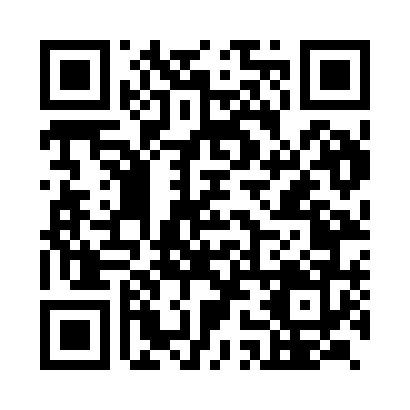 Prayer times for Ranchi, Jharkhand, IndiaMon 1 Apr 2024 - Tue 30 Apr 2024High Latitude Method: One Seventh RulePrayer Calculation Method: University of Islamic SciencesAsar Calculation Method: HanafiPrayer times provided by https://www.salahtimes.comDateDayFajrSunriseDhuhrAsrMaghribIsha1Mon4:255:4111:524:206:047:202Tue4:245:4011:524:206:057:213Wed4:235:3911:524:206:057:214Thu4:225:3811:524:206:067:225Fri4:215:3711:514:206:067:226Sat4:205:3611:514:206:067:237Sun4:195:3511:514:206:077:238Mon4:185:3411:504:206:077:249Tue4:175:3311:504:206:077:2410Wed4:155:3211:504:206:087:2511Thu4:145:3111:504:206:087:2512Fri4:135:3011:494:206:097:2613Sat4:125:3011:494:206:097:2614Sun4:115:2911:494:206:097:2715Mon4:105:2811:494:206:107:2816Tue4:095:2711:484:216:107:2817Wed4:085:2611:484:216:117:2918Thu4:075:2511:484:216:117:2919Fri4:065:2411:484:216:117:3020Sat4:055:2411:484:216:127:3021Sun4:045:2311:474:216:127:3122Mon4:035:2211:474:216:137:3223Tue4:025:2111:474:216:137:3224Wed4:015:2011:474:216:147:3325Thu4:005:1911:474:216:147:3326Fri3:595:1911:464:216:147:3427Sat3:585:1811:464:216:157:3528Sun3:575:1711:464:216:157:3529Mon3:575:1711:464:216:167:3630Tue3:565:1611:464:216:167:37